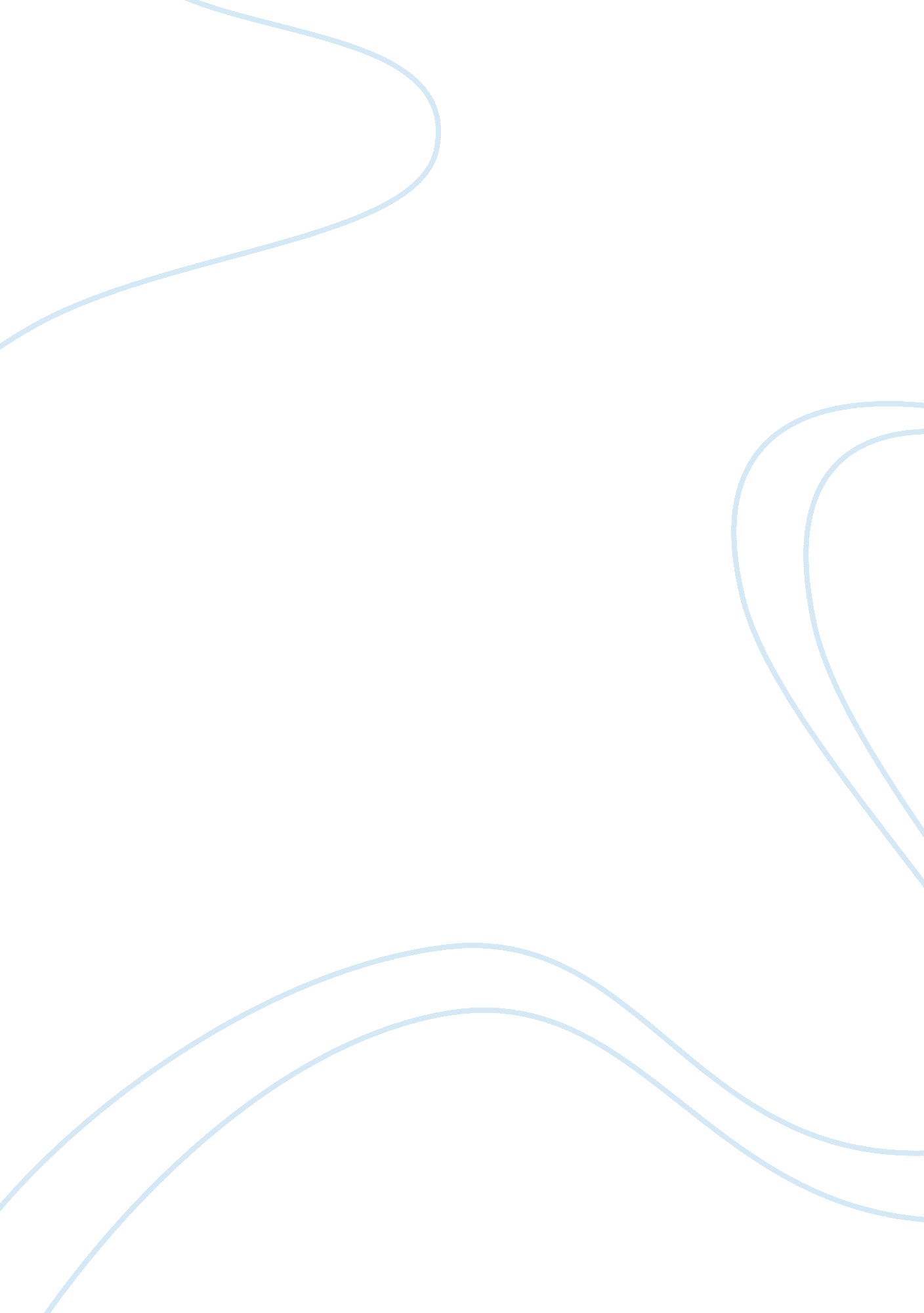 Alien (1979) movie reviews exampleEnvironment, Earth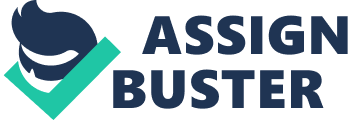 The First Scene of the Movie Alien (1979) 
The movie opens with a scene of an alien planet with some eerie music in the background. The nostromo with twenty million tons of ore and a crew of seven are headed to earth when a distress call from an origin not known is received. The crew is awakened from cryogenic stasis by the ship’s proper protocol and flies it to the planet from where the transmission came. 
The ship is slightly damaged upon landing on the planet because of the turbulent alien environment. Captain Dallas, first in command of the ship, executive officer Kane and navigator Lambert get out of the ship to find out the signal’s source as engineers Brett and Parker, science officer Ash and warrant officer remain to monitor progress and make repairs to the ship. They soon find out that the signal came from an alien ship that had been downed and contained alien eggs. On closer investigation of the eggs, Kane is attacked right on the face by an alien creature inside one of the eggs. “ If we let it in, the ship could be infected. You know the quarantine procedure. Twenty-four hours of decontamination.” Ripley says as she seeks to deny Kane entry into the nostromo by following strict quarantine procedures, but Kane is allowed back into the ship by Ash together with Lambert and Dallas against Ripley’s orders. 
When trying to remove the alien face-hugger, it couldn’t be removed and when cut it spurted out acidic blood. Eventually, the alien detaches itself naturally and dies and Kane awakens and seems to recover. As the crew takes their meal before the journey back to earth, he chokes and begins to shake, experiences a seizure and his chest bursts and a small alien creature comes out and escapes very fast. As the crew tries to defend itself, an alien creature kills Dallas and Brett. 